  MADONAS NOVADA PAŠVALDĪBA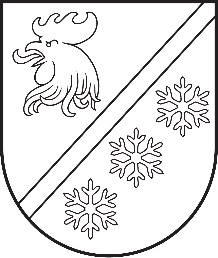 Reģ. Nr. 90000054572Saieta laukums 1, Madona, Madonas novads, LV-4801 t. 64860090, e-pasts: pasts@madona.lv ___________________________________________________________________________MADONAS NOVADA PAŠVALDĪBAS DOMESLĒMUMSMadonā2023. gada 26. oktobrī							        	     Nr. 659									    (protokols Nr. 19, 18. p.)Par zemes vienības ar kadastra apzīmējumu 7044 005 0074, kas atrodas Barkavas pagastā, Madonas novadā, platības precizēšanu	Madonas novada pašvaldībā saņemts fiziskas personas 2023. gada 29. septembra iesniegums (reģistrēts Madonas novada pašvaldībā 2023. gada 29. septembrī ar reģ. Nr. 2.1.3.6/23/1552) ar lūgumu pieņemt lēmumu par platības precizēšanu nekustamā īpašuma “Pļavmaļi”, kas atrodas Barkavas pagastā, Madonas novadā, sastāvā esošajai zemes vienībai ar kadastra apzīmējumu 7044 005 0074.SIA “GeoSIJA” pēc ierosinātāja pieprasījuma veic kadastrālās uzmērīšanas darbus nekustamā īpašuma “Pļavmaļi”, Barkavas pagastā, Madonas novadā, kadastra numurs 7044 008 0172, zemes vienībai ar kadastra apzīmējumu 7044 005 0074. Saskaņā ar Madonas rajona, Barkavas pagasta padomes 1997. gada 27. marta lēmumu  “Par zemes īpašuma tiesību atjaunošanu un zemes piešķiršanu īpašumā par samaksu” (protokols Nr. 35) īpašuma tiesības atjaunotas uz 13.5 ha un piešķirta zeme īpašumā par samaksu 6.2 ha, kopā – 19.7 ha platībā, bet uzmērot zemes vienības robežas dabā, platība ir 17.09 ha, kas pārsniedz Ministru kabineta 2011. gada 27. decembra noteikumu Nr. 1019 “Zemes kadastrālās uzmērīšanas noteikumi” 188. punktā pieļaujamo nesaisti.	Ministru kabineta 2011. gada 27. decembra noteikumu Nr. 1019 “Zemes kadastrālās uzmērīšanas noteikumi” 287. punkts nosaka, ka veicot pirmreizējo zemes kadastrālo uzmērīšanu, mērnieks izvērtē zemes vienības platību. Ja konstatē platību atšķirību, kas pārsniedz šo noteikumu 188.punktā norādīto, mērnieks sagatavo zemes robežu plāna projektu un pavadvēstuli par konstatēto pieļaujamo platību atšķirību un nosūta ierosinātājam tālākai iesniegšanai vietējā pašvaldībā precizējoša lēmuma pieņemšanai.Likuma “Par zemes reformas pabeigšanu lauku apvidos” 2. panta devītā daļa nosaka, ka, ja kadastrālajā uzmērīšanā noteiktā zemes platība pārsniedz pastāvīgā lietošanā piešķirto zemes platību vai ir mazāka par to un zemes gabala robežu kontūras apvidū atbilst lēmuma par zemes piešķiršanu pastāvīgā lietošanā grafiskajā pielikumā noteiktajām robežu kontūrām, pašvaldība pieņem lēmumu par zemes platības precizēšanu.Pamatojoties uz augstāk minēto, likuma “Par zemes reformas pabeigšanu lauku apvidos” 2. panta devīto daļu un Ministru kabineta 2011. gada 27. decembra noteikumu Nr. 1019 “Zemes kadastrālās uzmērīšanas noteikumi” 287. punktu,  ņemot vērā 11.10.2023. Uzņēmējdarbības, teritoriālo un vides jautājumu komitejas atzinumu, atklāti balsojot: PAR – 16 (Agris Lungevičs, Aigars Šķēls, Aivis Masaļskis, Andris Dombrovskis, Andris Sakne, Artūrs Čačka, Artūrs Grandāns, Arvīds Greidiņš, Gatis Teilis, Gunārs Ikaunieks, Iveta Peilāne, Māris Olte, Rūdolfs Preiss, Sandra Maksimova, Valda Kļaviņa, Zigfrīds Gora), PRET – NAV, ATTURAS – NAV, Madonas novada pašvaldības dome NOLEMJ:Zemes vienībai ar kadastra apzīmējumu 7044 005 0074 precizēt platību atbilstoši zemes robežu plāna projektā norādītajai (1. pielikums) – 17.09 ha. Saskaņā ar Administratīvā procesa likuma 188. panta pirmo daļu, lēmumu var pārsūdzēt viena mēneša laikā no lēmuma spēkā stāšanās dienas Administratīvajā rajona tiesā.Saskaņā ar Administratīvā procesa likuma 70. panta pirmo daļu, lēmums stājas spēkā ar brīdi, kad tas paziņots adresātam.              Domes priekšsēdētājs				             A. Lungevičs	Putniņa 28080417ŠIS DOKUMENTS IR ELEKTRONISKI PARAKSTĪTS AR DROŠU ELEKTRONISKO PARAKSTU UN SATUR LAIKA ZĪMOGU